MINISTERSTVO ŠKOLSTVA, VEDY, VÝSKUMU A ŠPORTU SLOVENSKEJ REPUBLIKY    ŠTÁTNY INŠTITÚT ODBORNÉHO VZDELÁVANIA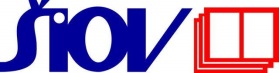 rámcové uČebné plánypreskupinu študijných a učebných odborov 24 Strojárstvo Názov:	Rámcové učebné plány pre skupinu študijných a učebných odborov skupiny odborov 24 StrojárstvoVydalo:	Ministerstvo školstva, vedy, výskumu a športu Slovenskej republikyRiešitelia:	Ing. Viera ŽatkovičováŠtátny inštitút odborného vzdelávania Ing. Ľudovít IvánSOŠ  Ing. .............................SOŠ Ing. ................................SOŠ Ing. ...............................SOŠ Ing. ..............................SOŠ Ing. .............................SOŠ © Štátny inštitút odborného vzdelávaniaObsah  RÁMCOVÉ UČEBNÉ PLÁNY PRE 2-ROČNÉ UČEBNÉ ODBORY....................4.Rámcový učebný plán pre 2-ročný učebný odbor 	 2498 F technické služby v autoservise...............................................................41.2    Poznámky k rámcovému učebnému plánu         pre 2-ročný učebný odbor  2498 F technické služby v autoservise....................41.3    Rámcový učebný plán pre 2- ročný učebný odbor          2498 F technické služby v autoservise s vyučovacím jazykom          národnostných menšín.......................................................................................6   Poznámky k rámcovému učebnému plánu         pre 2- ročný učebný odbor  2498 F technické služby v autoservise          s vyučovacím jazykom národnostných menšín..................................................6Rámcové UČEBNé PLÁNy pre 2-ročné učebné odboryRámcový učebný plán pre 2-ročný učebný odbor 2498 F technické služby v autoservisePoznámky k rámcovému učebnému plánu pre 2-ročný učebný odbor  2498 F technické služby v autoserviseSúčasťou vzdelávacej oblasti „Človek a hodnoty“ sú predmety náboženská výchova v alternatíve s etickou výchovou. Predmety etická výchova/náboženská výchova sa vyučujú podľa záujmu žiakov v skupinách najviac 20 žiakov. Súčasťou výchovy a vzdelávania žiakov je kurz na ochranu života a zdravia a  môže sa organizovať aj kurz pohybových aktivít v prírode. Kurz na ochranu života a zdravia má samostatné tematické celky s týmto obsahom: riešenie mimoriadnych udalostí – civilná ochrana, zdravotná príprava, pobyt a pohyb v prírode, záujmové technické činnosti a športy. Organizuje sa v druhom ročníku štúdia a trvá tri dni po šesť hodín. Kurz pohybových aktivít v prírode sa koná v rozsahu piatich vyučovacích dní, najmenej však v rozsahu 15 vyučovacích hodín. Organizuje sa v 1. ročníku štúdia (so zameraním na zimné športy) a v 2. ročníku štúdia (so zameraním na letné športy). Účelové cvičenia sú súčasťou prierezovej témy Ochrana života a zdravia. Uskutočňujú sa v 1. a v 2. ročníku vo vyučovacom čase v rozsahu 6 hodín v každom polroku školského roka raz.Trieda sa delí na teoretickom vzdelávaní na skupiny, ak je možnosť zriadiť skupinu najmenej 8 žiakov podľa platnej legislatívy.Praktické vyučovanie sa realizuje formou odborného výcviku, podľa všeobecne záväzných právnych predpisov. Súčasťou predmetu odborný výcvik je odborná prax organizovaná súvisle, ktorú žiaci absolvujú počas štúdia v 1. a 2. v rozsaho 6 hodín za jeden deň v súlade s všeobecne záväznými právnymi predpismi. Pre kvalitné zabezpečenie vzdelávania je potrebné vytvárať podmienky pre osvojovanie požadovaných praktických zručností a činností. Na odbornom výcviku sa žiaci delia do skupín, najmä s ohľadom na bezpečnosť a ochranu zdravia pri práci a na hygienické požiadavky podľa všeobecne záväzných právnych predpisov. Počet žiakov na jedného majstra odbornej výchovy sa riadi všeobecne záväznými právnymi predpismi. Ak sa vyučovanie odboru vzdelávania 2498 F technické služby v autoservise realizuje v danej škole a triede  v systéme duálneho vzdelávania (ďalej len SDV), organizuje sa podľa vzorových učebných plánov a vzorových učebných osnov, pričom  musí byť v učebnom pláne pre všeobecné vzdelávanie aj odborné vzdelávanie dodržaná rovnaká skladba predmetov ako je uvedená v RUP.  Stredné odborné školy pre žiakov so zdravotným znevýhodnením plnia rovnaké ciele ako stredné odborné školy pre intaktných žiakov. Všeobecné ciele vzdelávania v jednotlivých vzdelávacích oblastiach a kompetencie sa prispôsobujú individuálnym osobitostiam žiakov so zdravotným znevýhodnením v takom rozsahu, aby jeho konečné výsledky zodpovedali profilu absolventa. Špecifiká výchovy a vzdelávania žiakov so zdravotným znevýhodnením (dĺžka štúdia, formy výchovy a vzdelávania, podmienky prijímania na štúdium, organizačné podmienky na výchovu a vzdelávanie, personálne, materiálno-technické a priestorové zabezpečenie, ap.) stanovujú vzdelávacie programy vypracované podľa druhu zdravotného znevýhodnenia. Počet týždenných vyučovacích hodín v školských vzdelávacích programoch je  minimálne 32 hodín a maximálne 34 hodín, za celé štúdium minimálne 64 hodín a maximálne 66 hodín. Výučba v učebných odboroch sa realizuje v  1. ročníku v rozsahu 33 týždňov, v  2. ročníku v rozsahu 30 týždňov (do celkového počtu hodín za štúdium sa počíta priemer 31,5 týždňov, spresnenie  počtu hodín za štúdium bude predmetom školských učebných plánov). Časová rezerva sa využije na opakovanie a doplnenie učiva, na  kurz na ochranu života a zdravia a kurzy pohybových aktivít v prírode ap. a v poslednom ročníku na absolvovanie  záverečnej skúšky.Na cirkevných školách je povinnou súčasťou vzdelávacej oblasti „Človek a hodnoty“ predmet náboženstvo (podľa konfesie zriaďovateľa). Rámcový učebný plán pre 2- ročný učebný odbor 2498 F technické služby v autoservise s vyučovacím jazykom národnostných menšínPoznámky k rámcovému učebnému plánu pre 2- ročný učebný odbor  2498 F technické služby v autoservise s vyučovacím jazykom národnostných menšínSúčasťou vzdelávacej oblasti „Človek a hodnoty“ sú predmety náboženská výchova v alternatíve s etickou výchovou. Predmety etická výchova/náboženská výchova sa vyučujú podľa záujmu žiakov v skupinách najviac 20 žiakov. Súčasťou výchovy a vzdelávania žiakov je kurz na ochranu života a zdravia a môže sa organizovať aj kurz pohybových aktivít v prírode. Kurz na ochranu života a zdravia má samostatné tematické celky s týmto obsahom: riešenie mimoriadnych udalostí – civilná ochrana, zdravotná príprava, pobyt a pohyb v prírode, záujmové technické činnosti a športy. Organizuje sa v druhom ročníku štúdia a trvá tri dni po šesť hodín. Kurz pohybových aktivít v prírode sa koná v rozsahu piatich vyučovacích dní, najmenej však v rozsahu 15 vyučovacích hodín. Organizuje sa v 1. ročníku štúdia (so zameraním na zimné športy) a v 2. ročníku štúdia (so zameraním na letné športy). Účelové cvičenia sú súčasťou prierezovej témy Ochrana života a zdravia. Uskutočňujú sa v 1. a v 2. ročníku vo vyučovacom čase v rozsahu 6 hodín v každom polroku školského roka raz.Trieda sa delí na teoretickom vzdelávaní na skupiny, ak je možnosť zriadiť skupinu najmenej 8 žiakov podľa platnej legislatívy. Praktické vyučovanie sa realizuje formou odborného výcviku, podľa všeobecne záväzných právnych predpisov. Pre kvalitné zabezpečenie vzdelávania je potrebné vytvárať podmienky pre osvojovanie požadovaných praktických zručností a činností. Na odbornom výcviku sa žiaci delia do skupín, najmä s ohľadom na bezpečnosť a ochranu zdravia pri práci a na hygienické požiadavky podľa všeobecne záväzných právnych predpisov. Počet žiakov na jedného majstra odbornej výchovy sa riadi všeobecne záväznými právnymi predpismi.Ak sa vyučovanie odboru vzdelávania 2498 F technické služby v autoservise realizuje v danej škole a triede  v systéme duálneho vzdelávania (ďalej len SDV), organizuje sa podľa vzorových učebných plánov a vzorových učebných osnov, pričom  musí byť v učebnom pláne pre všeobecné vzdelávanie aj odborné vzdelávanie dodržaná rovnaká skladba predmetov ako je uvedená v RUP.  Stredné odborné školy pre žiakov so zdravotným znevýhodnením plnia rovnaké ciele ako stredné odborné školy pre intaktných žiakov. Všeobecné ciele vzdelávania v jednotlivých vzdelávacích oblastiach a kompetencie sa prispôsobujú individuálnym osobitostiam žiakov so zdravotným znevýhodnením v takom rozsahu, aby jeho konečné výsledky zodpovedali profilu absolventa. Špecifiká výchovy a vzdelávania žiakov so zdravotným znevýhodnením (dĺžka štúdia, formy výchovy a vzdelávania, podmienky prijímania na štúdium, organizačné podmienky na výchovu a vzdelávanie, personálne, materiálno-technické a priestorové zabezpečenie, ap.) stanovujú vzdelávacie programy vypracované podľa druhu zdravotného znevýhodnenia. Počet týždenných vyučovacích hodín v školských vzdelávacích programoch je  minimálne 32 hodín a maximálne 34 hodín, za celé štúdium minimálne 64 hodín a maximálne 66 hodín. Výučba v učebných odboroch sa realizuje v  1. ročníku v rozsahu 33 týždňov, v  2. ročníku v rozsahu 30 týždňov (do celkového počtu hodín za štúdium sa počíta priemer 31,5 týždňov, spresnenie  počtu hodín za štúdium bude predmetom školských učebných plánov). Časová rezerva sa využije na opakovanie a doplnenie učiva, na  kurz na ochranu života a zdravia a kurzy pohybových aktivít v prírode ap. a v poslednom ročníku na absolvovanie  záverečnej skúšky.Na cirkevných školách je povinnou súčasťou vzdelávacej oblasti „Človek a hodnoty“ predmet náboženstvo (podľa konfesie zriaďovateľa).  Kategórie a názvy vzdelávacích oblastí a vyučovacích predmetovPočet týždenných vyučovacích hodín za celé štúdiumPočet týždenných vyučovacích hodín za celé štúdiumPočet týždenných vyučovacích hodín za celé štúdiumVšeobecné vzdelávanie8 8 8 Jazyk a komunikáciaslovenský jazyk a literatúra111Človek a hodnoty etická výchova/náboženská výchova     a)222Človek a spoločnosťobčianska náuka222Matematika a práca s informáciamimatematika111Zdravie a pohybtelesná a športová výchova222Odborné vzdelávanie545454Teoretické vzdelávanie Praktická prípravaSpolu64854predmet 16-6ekonomika---odborný výcvik       d)4848Disponibilné hodiny626262SPOLU626262Účelové kurzy/učivoKurz pohybových aktivít v prírode     b)303030Kurz na ochranu života a zdravia     b)181818Účelové cvičenia242424Záverečná skúška111Kategórie a názvy vzdelávacích oblastí a vyučovacích predmetovPočet týždenných vyučovacích hodín za celé štúdiumPočet týždenných vyučovacích hodín za celé štúdiumPočet týždenných vyučovacích hodín za celé štúdiumVšeobecné vzdelávanie9 9 9 Jazyk a komunikáciaslovenský jazyk a slovenská literatúrajazyk národností a literatúra111111Človek a hodnoty etická výchova/náboženská výchova     a)222Človek a spoločnosťobčianska náuka222Matematika a práca s informáciami matematika111Zdravie a pohybtelesná a športová výchova222Odborné vzdelávanie545454Teoretické vzdelávanie Praktická prípravaSpolu64854predmet 16-6ekonomika---odborný výcvik   d)4848Disponibilné hodiny626262SPOLU626262Účelové kurzy/učivoKurz pohybových aktivít v prírode    b)303030Kurz na ochranu života a zdravia      b)181818Účelové cvičenia242424Záverečná skúška111